Наличие инновационного опыта работы.«Речевое      развитие дошкольников посредством словесно-                         дидактических игр».1.Сведения об авторе. Анисимова Ирина Дмитриевна, высшее образование. Окончила МГПИ им М. Е. Евсевьева по специальности учитель немецкого языка и методист по воспитательной работе, курсы профессиональной переподготовки в ЧОУ ДПО «Саранский Дом науки и техники РСНИИОО» с присвоением квалификации воспитатель.Педагогический стаж работы 14 лет, в данной организации 2 года.Актуальность опыта и его перспективы.Речь – великий дар природы, благодаря которому люди получают широкие возможности общения друг с другом. Она объединяет людей в их деятельности, помогает понять, формирует взгляды и убеждения, оказывает человеку огромную услугу в познании мира.Однако на появление и становление речи природа отводит человеку очень мало времени – ранний и дошкольный возраст. Именно в этот период создаются благоприятные условия для развития устной речи, закладывается фундамент для письменных форм речи (чтения и письма), речевого и языкового развития ребёнка. В целом уровень речевого развития у современных детей - дошкольников можно охарактеризовать как неудовлетворительный. Эта проблема сегодня является наиболее актуальной в связи с тем, что все больше и больше встречается детей с речевыми нарушениями. Можно выделить ряд типичных проблем  развития речи дошкольника:-односложная, состоящая лишь из простых предложений речь (так называемая "ситуативная" речь);-неспособность грамматически правильно построить распространенное предложение;-бедность речи, недостаточный словарный запас;-замусоривание речи сленговыми словами (результат просмотров телевизионных передач, употребление нелитературных слов и выражений; -неспособность построить монолог: например, сюжетный или описательный рассказ на предложенную тему, пересказ текста своими словами и др.Но у  современного педагога существует огромный выбор методик, с помощью которых можно совершенствовать умение детей связно и последовательно, грамматически и фонетически правильно излагать свои мысли, рассказывать о событиях из окружающей жизни. Мне, как педагогу, известно,  что ведущим видом деятельности в дошкольном возрасте является игра. Играя, детям легче усвоить и овладеть знаниями. Таким образом, одним из условий успешной работы по речевому развитию детей  будет использование словесно - дидактических игр, что и обусловило выбор темы моего опыта. Основная идея опыта. В настоящее время программа Российского образования направлена на создание оптимальных условий развития ребенка, открывающих возможности для его речевого  развития, позитивной социализации, развития инициативы и творческих способностей и т.д..Общеизвестно, что дети с хорошо развитой речью легко вступают в общение с окружающими: они могут понятно выразить свои мысли и желания, задать вопросы, договориться со сверстниками о совместной игре. И наоборот, неясная речь весьма затрудняет взаимоотношения с людьми и нередко накладывает тяжелый отпечаток на характер самого ребенка. В связи с этим словесно - дидактическая игра в условиях современных образовательных стандартов даёт большую возможность для развития речи детей с учетом индивидуализации и дифференциации процессов воспитания, развития и обучения.Теоретическая база опыта. Опора на современные педагогические теории.   Проблемы развития речи детей дошкольного возраста всегда находились в центре внимания педагогов и лингводидактов, а именно: Л. С. Выготского, А.В. Запорожеца, А.Н. Леонтьева, С.Л.Рубинштейна, Ушинского и др.Влияние словесно - дидактической игры на воспитательный процесс детей и их речевое развитие    было раскрыто   в работах    педагогов    С.Л. Рубинштейна, Г. Жуковской, Т. Марковой, К. Щербаковой и др. Они рассматривали различные аспекты изучаемой проблемы, отмечая при этом, что важное место в системе средств развития речи дошкольников занимает словесно - дидактическая игра, которая обеспечивает благоприятные условия для решения педагогических задач с учетом возможностей детей дошкольного возраста. Теоретический анализ литературы позволил мне сделать выводы, что с помощью словесно-дидактической игры дети знакомятся с окружающим миром, усваивают связи между взрослыми, вещами, начинают понимать свою роль в семье и обществе.Из этого следует, что настоящее время, как и в прошлом, словесно - дидактической игре придается большое значение. Имеется её явное эффективное воздействие на развитие речи и на интеллект подрастающего ребенка в целом, что подтверждает опыт многолетней работы с детьми  в работах известных педагогов. Но, несмотря на имеющиеся достижения, проблема разработки средств и способов развития речи дошкольников остается на сегодняшний день далекой от своего завершения. Новизна. Творческие находки. Новизна опыта состоит в создании современной модели  использования занимательных словесно - дидактических игр, игровых упражнений в совместной деятельности педагога с детьми. Важно отметить что,  эта работа  будет  стимулировать развитие эмоционально-мыслительных процессов: единство слова, действия, мысли и воображения детей, а также воспитывать  умение слушать и слышать других, сосредотачивать внимание на содержании разговора, дополнять сказанное, высказывать суждения.  В словесно - дидактических играх дети учатся, опираясь на имеющиеся представления о предметах, углублять знания о них, так как в этих играх требуется использовать приобретенные ранее знания в новых связях и обстоятельствах. Разработанная модель использования занимательных словесно - дидактических игр, игровых упражнений включает в себя  большое количество разработанных авторских  игр:- игры – путешествия (призванные  усилить впечатление, придать познавательного содержания, обратить внимание детей на то, что существует рядом, но они этого не замечают);- игры – поручения («Собери в корзинку кубики такого –то цвета», «Достань из мешочка предметы круглой формы»);- игры – загадки (развивают способность к анализу);- игры – беседы, что и является личной творческой находкой.Технология опыта. Дидактическая игра представляет собой многоплановое, сложное педагогическое явление: она является и игровым методом обучения детей дошкольного возраста, и формой обучения, и самостоятельной игровой деятельностью, и средством всестороннего воспитания личности ребенка.Дидактические игры используются для решения всех задач речевого развития. Они закрепляют и уточняют словарь, изменения и образование слов, упражняют в составлении связных высказываний, развивают объяснительную речь. В этих играх ребенок попадает в ситуации, когда он вынужден использовать приобретенные речевые знания и словарь в новых условиях. Они проявляются в словах и действиях играющих. Словесно - дидактические игры – эффективное средство закрепления грамматических навыков, так как благодаря эмоциональности проведения и заинтересованности детей они дают возможность много раз упражнять ребенка в повторении нужных словоформ. Цель:- обогатить речевой опыт детей с помощью словесно - дидактических игр;- научить детей связно, последовательно и грамматически правильно излагать свои мысли;- обобщить и расширить опыт работы в данном направлении.Для реализации поставленной цели выдвигаются следующие задачи:- изучить особенности речевого развития детей с целью построения работы в плане развития связной речи детей средствами словесно - дидактической игры; -проверить опытным путем методические приемы в практике и сделать методические выводы.Исходя из поставленной цели, задач и темы опыта, была выдвинута следующая гипотеза - развитие связной речи у дошкольников будет происходить более эффективно, если использовать словесно -  дидактические игры в воспитательно - образовательном процессе. Особое место при планировании педагогической  деятельности занимают дидактические игры, что позволяет решать многие задачи, касающиеся формирования речи дошкольника. В ходе словесно - дидактической игры разнообразные умственные процессы активизируются и принимают произвольный характер, а также дидактическая игра помогает закреплению полученных знаний при обучении.С целью обучения дошкольников пересказыванию литературных произведения, рассказывать по картине, описывать характерные особенности игрушки, передавать своими словами впечатления из личного опыта я часто использую метод совместного рассказывания.  При этом обращаю внимание на усвоение детьми структуры сюжетного повествования, где использую игровой прием «Я начну, а ты продолжи» или «Закончи предложения». Этот прием направлен на совместное построение коротких высказываний, когда я начинаю фразу, а ребенок ее заканчивает. Далее я даю свой образец рассказа - это короткое живое описание предмета или изложение какого-либо события, доступное детям для подражания и заимствования. В этом случае я использую прием рассказывания по игрушкам, т. к. игрушка вызывает положительные эмоции, желание высказываться. Я обучаю детей называть наиболее характерные признаки, предлагая для сравнения две куклы или два автомобиля. Дети внимательно рассматривают их, а потом уже рассказывают, чем они похожи, а чем отличаются друг от друга. Для тренировки использования некоторых грамматических форм (синонимы, антонимы, обобщающие слова) провожу словесно – дидактические игры типа «Чего не стало?», «Угадай игрушку», «Скажи наоборот» и другие, в которых привлекается внимание детей к отдельным признакам объектов. Так, в играх «Чего не стало?», «Угадай игрушку» дети учатся подбирать существительные, соответствующие предмету, объекту. Выделение грамматических форм необходимо детям для правильного построения предложений в высказывании, рассказе. Параллельно обогащается и словарь детей. Немаловажную роль играют артикуляционные игры. Считаю, что их необходимо проводить, как на занятиях, так и в свободной деятельности. Пальчиковые игры сопровождаются словесной игрой, что важно для развития мелкой моторики, развития мышления и речи. (Приложение 2). Словесно-дидактические игры с мячом «Скажи ласково», «Съедобный - несъедобный», «Летает - не летает?» и др. способствуют приобретению навыков ловкости, мышлению и быстрого ответа и очень интересны для детей.(Приложение 3).Речевое общение в дошкольном возрасте осуществляется в разных видах деятельности: в игре, труде, бытовой, учебной деятельности и выступает как одна из сторон каждого вида. Поэтому я стремлюсь использовать для развития речи любую деятельность и разговаривать как можно больше и чаще с детьми.Так на прогулке детям предлагается сыграть в игру «На что похоже и почему?». Я задаю детям вопрос: «Лист на что похож? Чем? На что похож пень, цветок, ветка?». Иногда немного видоизменяю игру, уделяя больше внимания сходству  различных предметов: «Чем лист похож на бумагу? (толщиной, легкостью); А на траву? (цветом); А на каплю? (формой).Из таких игр рождается еще одно увлекательное занятие: придумывание и отгадывание загадок, построенных на сравнении предметов между собой. Отгадывание загадок разносторонне развивает речь детей. В загадках в сжатой форме даются наиболее яркие признаки предметов и явлений. Поэтому отгадывание загадок формирует у детей способность к анализу, обобщению, умению выделить характерные признаки предмета и делать выводы. Особое внимание обращаю на тех детей, речевая активность которых проявляется очень слабо. Для этого провожу с ними индивидуальную работу, стараясь, чтобы дети чувствовали себя комфортней и свободней в любой обстановке.Между тем, опыт работы показывает, что наиболее эффективных результатов можно достичь только при условии совместной работы педагогов и родителей. При этом работа должна быть построена таким образом, чтобы родители являлись равноправными участниками развивающего процесса. В индивидуальной беседе я стараюсь тактично и ненавязчиво объяснить родителям, дети которых нуждаются в помощи, всю серьезность положения. Ведь многие родители считают, что ребенок заговорит сам, без чьей-либо помощи, но это заблуждение. Я часто советую родителям больше разговаривать с детьми, читать книги на ночь, играть в словесные игры. Для этого были разработаны консультации (Приложение 1), памятки, буклеты, проводились тематические родительские собрания: «Дидактическая игра и развитие речи детей», папки-передвижки по развитию речи у дошкольников.5.Анализ результативности опыта. В результате апробированного опыта работы по использованию словесно-дидактических игр в образовательном процессе были созданы комфортные условия для обеспечения обучения развитию речи, активизации словаря.             Я заметила, что словесно - дидактические игры и упражнения, подобранные в соответствии с тематикой и индивидуальных особенностей детей моей группы повышают результативность, речевую активность, совершенствуют такие психические процессы как, память, внимание, мышление, а также нормализуют и активизируют основные функциональные системы организма ребенка. Благодаря динамичности, эмоциональности проведения и заинтересованности детей они дают возможность много раз упражнять ребёнка в развитии речевой деятельности.Таким образом, можно сделать вывод, что, умело организованная словесно – дидактическая игра, предполагает развитие умения общаться, устанавливать и соблюдать правила. Благодаря таким играм мне стало проще учитывать индивидуальные возможности детей по формированию диалогической, монологической речи, способности грамотно и связно выражать свои мысли. Словесно-дидактическая игра является эффективным методом обучения, способствует повышению познавательной активности детей, развитию сосредоточенности, усвоению полученных знаний.Список литературы.Бондаренко, А. К. Словесные игры в детском саду. /А. К. Бондаренко – Просвещение, 1974. – 86 с.Давидчук, А. Н. Дидактическая игра - средство развития дошкольников 3-7 лет. Методическое пособие. - М.: Сфера, 2013. - 176 c.Барчан, Т. А. Воздушные шарики. Дидактические игры от 2 до 5 лет. - М.: Карапуз, 2011. - 128 c.Смирнова О.Ю. Роль дидактических игр в развитии речи детей дошкольного возраста // Дошкольное детство актуальные вопросы образования и воспитания. 2018. С. 70-74Патрушева З.В., Морозова Т.Н. Дидактическая игра как средство развития связной речи детей пятого года жизни // Фундаментальные и прикладные научные исследования: актуальные вопросы, достижения и инновации.2018. С. 223-225Леонтьев А.А. Язык, речь, речевая деятельность. М.: Красанд, 2016. 216 сВыготский Л.С. Мышление и речь. М.: АСТ, 2017. 40 сЗорина Л.Г., Андреева И.Н. Современные дидактические игры - средство развития связной речи старших дошкольников // Социально-экономические, гуманитарные науки и педагогика: вопросы теории и практики. 2018. С. 144-14Приложение 1.Консультация для родителей «Играя, развиваем речь детей».Все начинается с детства. Период детства бывает только однажды, и именно в это время ребенок открывает для себя мир вещей, окружающих предметов, звуков, эмоций.  Дошкольный возраст – этап активного речевого развития. В формировании речи ребенка большую роль играет его окружение, а именно родители. От того, как они говорят с ним, сколько внимания уделяют речевому общению с ребенком, во многом зависит успех дошкольника в развитии связной речи. Речь как исторически сложившаяся форма общения развивается в дошкольном возрасте по двум направлениям. Во-первых, совершенствуется её практическое употребление в процессе общения ребёнка со взрослыми и сверстниками. Во-вторых, речь становится основой перестройки мыслительных процессов и превращается в орудие мышления. Известно, что дети, даже без специального обучения, с самого раннего возраста проявляют большой интерес к речи, создавая новые слова, ориентируясь как на смысловую, так и на грамматическую сторону языка. Но при стихийном речевом развитии лишь не многие дети достигают определённого уровня. Поэтому необходимо целенаправленное обучение, чтобы создать у детей интерес к родному языку и способствовать развитию творческого отношения к речи.Для того чтобы заниматься развитием речи дошкольников самостоятельно, совсем необязательно превращать занятия в школьные уроки. Существует множество игр, незамысловатых упражнений по развитию речи у детей, которые легко использовать по дороге в детский сад, на прогулке или перед сном  ребенка. Используйте для этих занятий то, что ваш ребёнок видит вокруг: дома, на улице, в детском саду. Можно вводить в его словарь названия не только предметов, но и их деталей и частей. «Вот автомобиль, а что у него есть?» - «Руль, сиденья, дверцы, колеса, мотор...»; - «А что есть у дерева?» - «Корень, ствол, ветки, листья...».В возрасте 4-5 лет дети обычно хорошо усваивают названия основных цветов, значитих можно познакомить и с оттенками этих цветов (розовый, малиновый, темно-зеленый, светло-коричневый и т. д.).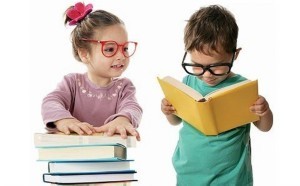 Когда вы вместе с ребенком рассматриваете какой-то предмет, задавайте ему самые разнообразные вопросы: «Какой он величины? Какого цвета? Из чего сделан? Для чего нужен?». Можно просто спросить: «Какой он?»,так вы побуждаете называть самые разные признаки предметов, помогаете развитию связной речи. Названия свойств предметов закрепляются и в словесных играх. Спросите у ребенка: «Что бывает высоким?» - «Дом, дерево, человек...» - «А что выше - дерево или человек? Может ли человек быть выше дерева? Когда?». Или: «Что бывает широким?» - «Река, улица, лента...» - «А что шире - ручеек или река?». Так дети учатся сравнивать, обобщать, начинают понимать значение отвлеченных слов «высота», «ширина» и др. Можно использовать для игры и другие вопросы, которые помогают освоить свойства предметов: «Что бывает белым? Пушистым? Холодным? Твердым? Гладким? Круглым?». Можно сыграть с ребенком в игру «На что похоже?». Гуляя по лесу, задавайте ему такие вопросы: «На что похож лист, облако, тень от дерева?». Отвечайте сами, но слушайте внимательно и ребенка. Ведь у наших малышей такое непосредственное мышление и восприятие. Целесообразно видоизменить игру, уделяя больше внимания сходству различных предметов:- «Чем лист похож на бумагу? (Толщиной, легкостью.) А на траву? (Цветом.) А на каплю? (Формой.)» Следующий вид упражнений – чистоговорки, скороговорки. Важно, чтобы дети поняли, что необходимо говорить не только быстро, но и чисто, ясно для окружающих. Скороговорки можно найти в разных детских книжках: «Из-под топота копыт пыль по полю летит», «На горе трава, на траве дрова».Очень нравится детям такое упражнение. Попросите произнести одну и ту же фразу с разными интонациями (нежно, зло, вопросительно, с удивлением, с радостью, со страхом, приказывая, прося, умоляя, громко, тихо): «Милая моя, ты не спишь!»; «Вы ели на завтрак мороженое?»; «Мама купила (купи) виноград»; «Скорее домой!»; «У нас кончился хлеб».Подобные задания помогут малышу развить речь, воображение, избавиться от скованности, научат смеяться над своими ошибками, не стесняясь товарищей. Само собой разумеется, для развития речи дошкольника трудно переоценить значение сказок, стихов, других художественных произведений. Чтение произведений обогащает словарь ребенка, развивает его связную речь, учит пониманию переносного значения слов. Конечно, происходит все это постепенно. 2-3-летний малыш постепенно учится слушать текст, отвечать на вопросы взрослых. Ребенок четвертого года жизни почти дословно запоминает текст сказки, последовательность действий в ней. Научиться пересказывать малышам хорошо помогает так называемый отраженный пересказ. Взрослый начинает фразу: «Жили-были дед...», а ребенок ее заканчивает: «...да баба»; взрослый: «И была у них...», ребенок: «...курочка Ряба» и т. д. Потом можно перейти к пересказу по вопросам: «Кого встретил Колобок?» - «Зайчика» - «Какую песенку Колобок ему спел?» и т. д.Когда ребенок овладеет умением пересказывать сказки, предложите ему для пересказа небольшие рассказы с несложным сюжетом. Например, рассказы Л. Н. Толстого для детей.
Очень охотно дети передают сюжеты мультфильмов, кукольных спектаклей, цирковых представлений, когда содержание захватывает их эмоционально. 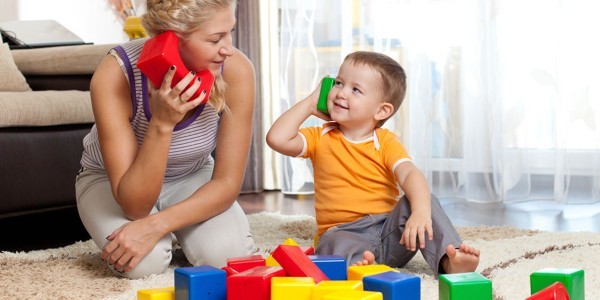 Дети 4-5 лет уже могут рассказать о событиях собственной жизни, о своем личном опыте, причем делать это очень выразительно. Попробуйте предложить им помещенные ниже творческие задания. «Вспомни случай»Выберите с ребенком какое-то событие, в котором вы вместе недавно участвовали. Например, как вы гуляли по набережной и смотрели праздничный салют, встречали бабушку на вокзале, отмечали день рождения... По очереди рассказывайте друг другу, что видели, что делали. Припоминайте как можно больше деталей до тех пор, пока уже не сможете ничего добавить к сказанному. «Говорим по-разному»Попробуйте один и тот же детский стишок прочитать сначала обычным голосом, потом очень быстро и очень медленно, басом и тоненьким голоском, делая ударение не на тех словах, на которых нужно. Изменив интонацию, можно безобидное стихотворение прочитать как страшную историю или как телевизионный репортаж. Если получится, попробуйте использовать иностранный акцент. Да мало ли что можно придумать!
«Бюро путешествий»Каждый день вы с ребенком отправляетесь по обычному маршруту - в магазин или детский сад. А что, если попробовать разнообразить свои будни? Представьте, что вы отбываете в увлекательное путешествие. Обсудите вместе с малышом, на каком виде транспорта будете путешествовать, что нужно взять с собой, что за опасности вы встретите по дороге, какие достопримечательности увидите... Путешествуя, делитесь впечатлениями.
«Всегда под рукой»Всем родителям знакомы ситуации, когда ребенка трудно чем-то занять, например, долгое ожидание в очереди или утомительная поездка в транспорте. Все, что нужно в таких случаях, чтобы в маминой сумочке нашлась пара фломастеров или хотя бы просто ручка. Нарисуйте на пальчиках малыша рожицы: одна - улыбающаяся, другая - печальная, третья - удивляющаяся. Пусть на одной руке окажется два персонажа, а на другой, допустим, три. Малыш может дать персонажам имена, познакомить их между собой, спеть песенку или разыграть с ними сценку. «Лучший друг»Если вы ждете в помещении, где разложены журналы, можете поиграть в «рассказы о лучшем друге». Пусть ребенок выберет картинку, которая ему нравится. Это может быть какой-то человек - большой или маленький - или животное. Попросите его рассказать о своем «лучшем друге». «Где он живет? В какие игры любит играть? Он спокойный или любит побегать? Что еще можно о нем рассказать?». «Рассказы по картинкам»Хорошо, если вы сможете подобрать несколько картинок, связанных общим сюжетом. Например, из детского журнала (вроде «Веселых картинок»). Сначала смешайте эти картинки и предложите малышу восстановить порядок, чтобы можно было по ним составить рассказ. Если ребенку трудно на первых порах, задайте несколько вопросов. Не окажется под рукой такого набора сюжетных картинок - возьмите просто открытку. Спросите ребенка, что на ней изображено, что происходит сейчас, что могло происходить до этого, а что будет потом.
«Истории из жизни»Дети с удовольствием слушают рассказы о том, что происходило, когда они были совсем маленькими или когда их вовсе не было на свете. Можно рассказывать эти истории вечером перед сном, а можно на кухне, когда ваши руки заняты, а мысли свободны. О чем рассказывать? Например, как малыш пинался ножками у вас в животе, когда еще не родился. Или как вы учились кататься на велосипеде. Или как папа первый раз летал самолетом... Некоторые истории вам придется рассказывать даже не один раз. Просите и других членов семьи подключиться к игре. «Мой репортаж»Вы с ребенком побывали в какой-то поездке только вдвоем, без других членов семьи. Предложите ему составить репортаж о своем путешествии. В качестве иллюстраций используйте фотоснимки или видеосюжеты. Дайте ребенку возможность самому выбрать, о чем рассказывать без наводящих вопросов. А вы понаблюдайте за тем, что именно отложилось у него в памяти, что для него оказалось интересным, важным. Если начнет фантазировать, не останавливайте. Речь малыша развивается независимо от того, какие события, реальные или вымышленные, им воспроизводятся.«Семейное ток-шоу»Может быть, ребенку понравится идея попробовать себя в роли телевизионного ведущего? Приготовьте магнитофон или диктофон для записи, дайте «журналисту» в руки микрофон - и можно начинать интервью с бабушкой или дедушкой, тетей или сестрой... До начала интервью подскажите ребенку, какие вопросы можно задать. Например: «Какое у тебя любимое блюдо?.. А что ты любил есть в детстве?.. Куда бы ты хотел поехать?».«Измени песню»Детям нравится петь о знакомых вещах - о себе и своей семье, о своих игрушках и о том, что они видели на прогулке... Выберите хорошо известную песню и предложите ребенку придумать к ней новые слова. Ничего, если текст будет не слишком связным, много повторений - тоже не страшно. Рифмы не обязательны. Можете предложить и свой, «взрослый» вариант переделанного текста. «Чем закончилось?»Одним из способов развития связной речи может стать просмотр мультфильмов. Начните вместе с малышом смотреть интересный мультфильм, а на самом захватывающем месте «вспомните» про неотложное дело, которое вы должны сделать именно сейчас, но попросите ребенка рассказать вам позже, что произойдет дальше в мультфильме и чем он закончится. Не забудьте поблагодарить вашего рассказчика!  «Заучиваем стихи с малышами»Ребенку интересно не только услышать стихотворение, но и показать в нем каждое слово жестом, как бы оживить текст с помощью рук. Для успешного заучивания с детьми стихов и потешек предлагаем воспользоваться нашими советами. Занимайтесь с ребенком только тогда, когда он здоров и спокоен. Сначала прочитайте два-три стихотворения. Предложите выбрать одно, которое больше понравилось, и прочитайте его три-четыре раза. Покажите, как можно связать стихотворные строки с движениями рук и пальцев. Повторите все движения вместе с ребенком. Хвалите малыша, даже если у него получается лишь одно – два движения. Главное, чтобы ему было интересно рассказывать стишок, руками и пальцами рисовать к нему картинки. Тогда  и текст легче запоминается. Координация движений со словами совершенствует артикуляционный аппарат, речевое дыхание, способствует развитию связной речи. «Только весёлые слова»Играть лучше в кругу. Кто-то из играющих определяет тему. Нужно называть по очереди, допустим, только весёлые слова. Первый игрок произносит: «Клоун». Второй: «Радость». Третий: «Смех» и т. д. Игра движется по кругу до тех пор, пока слова не иссякнут. Можно сменить тему и называть только зелёные слова (например, огурец, ёлка, карандаш и т. д.), только круглые (например, часы, Колобок, колесо и т. д.).«Автобиография»Вначале кто-то из взрослых берёт на себя ведущую роль и представляет себя предметом, вещью или явлением и от его имени ведёт рассказ. Остальные игроки должны его внимательно выслушать и путём наводящих вопросов выяснить, о ком или о чём идёт речь. Тот из игроков, который это угадает, попробует взять на себя роль ведущего и перевоплотиться в какой-либо предмет или явление. Например, «Я есть в доме у каждого человека. Хрупкая, прозрачная, неизящная. От небрежного обращения погибаю, и становится темно не только в душе». (Лампочка). Или: «Могу быть толстым и худым; красивым и не очень. Со мной можно играть, но аккуратно. Когда я однажды похудел по вине Пятачка, Ослик Иа всё равно мне обрадовался.» (Шарик).«Волшебная цепочка»Игра проводится в кругу. Кто-то из взрослых называет какое-либо слово, допустим, «мёд», и спрашивает у игрока, стоящего рядом, что он представляет себе, когда слышит это слово? Дальше кто-то из членов семьи отвечает, например, «пчелу». Следующий игрок, услышав слово «пчела», должен назвать новое слово, которое по смыслу подходит предыдущему, например, «боль» и т. д. Что может получиться? (Мёд - пчела - боль - красный крест - флаг - страна - Россия - Москва - красная площадь и т. д.) .«Антонимы для загадок»Вначале игры игроки договариваются о теме, которая будет служить основой для загадок. Затем взрослый загадывает ребёнку загадку, в которой всё наоборот, например, тема «Животные».• Обитает в воде (значит, на суше);• Шерсти нет совсем (значит, длинная шерсть);• Хвост очень длинный (значит, короткий);• Всю зиму ведёт активный образ жизни (значит, спит);• Очень любит солёное (значит, сладкое). Кто это?Каждая речевая игра или упражнение, каждая беседа с ребенком - это неотъемлемая часть сложного процесса формирования речи. Если родители устранятся от этой работы, то нарушится целостность педагогического процесса. А ещё развитие речи дошкольников в игре — это ещё и дополнительная эмоциональная связь между вами и вашим ребенком, это радость от общения, формирование доверительных и дружеских отношений.Приложение 2.
Картотека словесных игр с мячом для детей.Игра «Обобщающие понятия»Цель: расширение словарного запаса за счёт употребления обобщающих слов, развитие внимания и памяти, умение соотносить родовые и видовые понятия.Ход игры: взрослый называет обобщающее понятие и бросает мяч поочерёдно каждому ребёнку. Ребёнок, возвращая мяч воспитателю, должен назвать относящиеся к тому обобщающему понятию предметы. Взрослый -  Дети Овощи - картофель, капуста, помидор, огурец, редиска. Фрукты – яблоко, груша, лимон, апельсин, абрикос, слива. Ягоды -  малина, клубника, ежевика, арбуз, черника. Деревья – берёза, ель, сосна, дуб, липа, тополь, орех. Домашние животные – корова, лошадь, коза, овца, кролик, баран, кошка, собака. Дикие животные – тигр, лев, волк, лиса, белка, заяц, медведь, лось. Перелётные птицы – стриж, ласточка, грач, скворец, аист, цапля, журавль. Зимующие птицы – голубь, ворона, сорока, воробей, дятел, сова. Мебель - стул, стол, кресло, диван, шкаф, кровать, софа. Посуда – тарелка, ложка, вилка, нож, чайник, чашка, блюдце. Одежда – пальто, платье, свитер, юбка, брюки, майка, трусы. Обувь – туфли, сапоги, ботинки, тапочки, босоножки. Игрушки – кукла, машинка, мишка, пирамидка, юла, мяч. Инструменты – пила, топор, дрель, рубанок, молоток, плоскогубцы. Транспорт – трамвай, троллейбус, автобус, поезд, самолёт, пароход.Игра с мячом «Животные и их детёныши»Цель: закрепление в речи детей названии детёнышей животных, закрепление навыков словообразования, развитие ловкости, внимания, памяти.Ход игры: Бросая мяч ребёнку, взрослый называет какое-либо животное, а ребёнку, возвращая мяч взрослому, называет детёныша этого животного. Слова скомпонованы в три группы по способу их образования. Третья группа требует запоминания названий детёнышей.Группа 1. У тигра – тигрёнок, у льва – львёнок, у слона – слонёнок, у оленя – оленёнок, у лося – лосёнок, у лисы – лисёнок.Группа 2. У медведя – медвежонок, у верблюда – верблюжонок, у зайца – зайчонок, у кролика – крольчонок, у белки – бельчонок.Группа 3. У коровы – телёнок, у лошади – жеребёнок, у свиньи – поросёнок, у овцы – ягнёнок, у курицы – цыплёнок, у собаки – щенок.Игра с мячом «Кто как разговаривает?»Цель: расширение словарного запаса, развитие быстроты реакции.Ход: Взрослый поочерёдно бросает мяч детям, называя животных. Дети, возвращая мяч, должны ответить, как то или иное животное подаёт голос: Корова  мычит Тигр  рычит Змея шипит Комар пищит Собака лает Волк воет Утка крякает Свинья хрюкаетВариант 2. Взрослый бросает мяч и спрашивает: «Кто рычит?», «А кто мычит?», «Кто лает?», «Кто кукует?» и т.д.Игра «Кто где живёт?»Цель: закрепление знания детей о жилищах животных, насекомых. Закрепление употребления в речи детей грамматической формы предложного падежа с предлогом  «в».Ход: Бросая  мяч поочерёдно каждому ребёнку, взрослый задаёт вопрос, а ребёнок, возвращая мяч, отвечает. Взрослый – Дети Кто живёт в дупле? – Белка. Кто живёт в скворечнике? – Скворцы. Кто живёт в гнезде? – Птицы: ласточки, кукушки, сойки. Кто живёт в будке? – Собака. Кто живёт в улье? – Пчёлы. Кто живёт в  норе? – Лиса. Кто живёт в логове? – Волк. Кто живёт в берлоге?-  Медведь.Игра «Скажи ласково»Цель: закрепление умения образовывать существительные при помощи уменьшительно-ласкательных суффиксов, развитие ловкости, быстроты реакции.Ход: Взрослый, бросая мяч ребёнку, называет первое слово (например, шар), а ребёнок, возвращая мяч, называет второе слово (шарик). Слова  можно сгруппировать по сходству окончаний. Стол – столик, ключ – ключик. Шапка – шапочка, белка – белочка. Книга – книжечка, ложка – ложечка. Голова – головка, картина – картинка. Мыло – мыльце, зеркало – зеркальце. Кукла – куколка, свёкла – свёколка. Коса – косичка, вода – водичка. Жук – жучок, дуб – дубок. Вишня – вишенка, башня – башенка.Игра «Кто как передвигается?»Цель: обогащение глагольного словаря детей, развитие мышления, внимания, воображения, ловкости.Ход: взрослый, бросая мяч каждому ребёнку, называет какое-либо животное, а ребёнок, возвращая мяч, произносит глагол, который можно отнести к названному животному. Взрослый – Дети Собака – стоит, сидит, лежит, идёт, спит, лает, служит. Кошка – мяукает, ласкается, царапается, лакает. Мышка – шуршит, пищит, грызёт, прячется, убегает. Змея – ползёт, шипит, извивается, жалит, нападает.Игра «Кто может совершать эти действия?»Цель: активизация глагольного словаря детей, развитие воображения, памяти, ловкости.Ход: взрослый, бросая мяч ребёнку, называет глагол, а ребёнок, возвращая мяч, называет существительное, подходящее к названному глаголу. Взрослый – Дети Идёт - человек, животное, поезд, пароход, дождь… Бежит – ручей, время, животное, человек, дорога… Летит – птица, бабочка, стрекоза, муха, жук, самолёт… Плывёт - рыба, кит, дельфин, лодка, корабль, человек…Игра «Горячий – холодный»Цель: закрепление в представлении и словаре ребёнка противоположных признаков предметов или слов-антонимов.Ход: взрослый, бросая мяч ребёнка, произносит одно прилагательное, а ребёнок, возвращая мяч, называет другое – с противоположным значением. Взрослый – Дети Горячий – холодный Хороший – плохой Умный – глупый Весёлый – грустный Острый – тупой Гладкий – шероховатый Лёгкий -  тяжёлый Глубокий – мелкий Светлый – тёмный Добрый – злойИгра «Лови да бросай – цвета называй»Цель: подбор существительных к прилагательному, обозначающему цвет. Закрепление названий основных цветов, развитие воображения у детей.Ход: взрослый, бросая мяч ребёнку, называет прилагательное, обозначающее цвет, а ребёнок, возвращая мяч, называет существительное, подходящее к данному прилагательному. Взрослый -  Дети Красный – мак, огонь, флаг Оранжевый – апельсин, морковь, заря Жёлтый  – цыплёнок, солнце, репа Зелёный – огурец, трава, лес Голубой – небо, лёд, незабудки Синий-  колокольчик, море, небо Фиолетовый – слива, сирень, сумеркиИгра «Что бывает круглым?»Цель: расширение словаря детей за счёт прилагательных, развитие воображения, памяти, ловкости.Ход: взрослый бросая мяч детям, задаёт вопрос, ребёнок, поймавший мяч, должен на него ответить и вернуть мяч логопеду. -что бывает круглым? (мяч, шар, колесо, солнце, луна, вишня, яблоко…) -что бывает длинным? (дорога, река, верёвка, лента, шнур, нитка…) -что бывает высоким? (гора, дерево, скала, человек, столб, дом, шкаф…) -что бывает колючим? (ёж, роза, кактус, иголки, ёлка, проволока…)Игра «Один – много»Цель: закрепление в речи детей различных типов окончаний имён существительных.Ход: взрослый бросает мяч детям, называя имена существительные в единственном числе. Дети бросают мяч обратно, называя существительные во множественном числе.Пример: Стол – столы                             стул – стулья Гора – горы                              лист – листья Дом – дома                               носок – носки Глаз – глаза                             кусок – куски День – дни                               прыжок – прыжки Сон – сны                                гусёнок – гусята Лоб – лбы                                тигрёнок – тигрятаИгра «Весёлый счет»Цель: закрепление в речи детей согласования существительных с числительными.Ход: взрослый бросает мяч ребёнку и произносит сочетание существительного с числительным «один», а ребёнок, возвращая мяч, в ответ называет это же существительное, но в сочетании с числительным «пять», «шесть», «семь», «восемь».Пример: Один стол – пять столов Один слон – пять слонов Один журавль – пять журавлей Один лебедь – пять лебедей